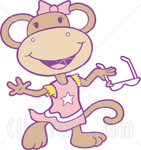 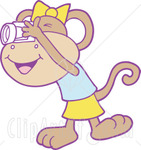 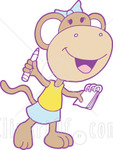 When will my child receive their funding?Please note that funding can be claimed the term AFTER your child reaches the relevant age.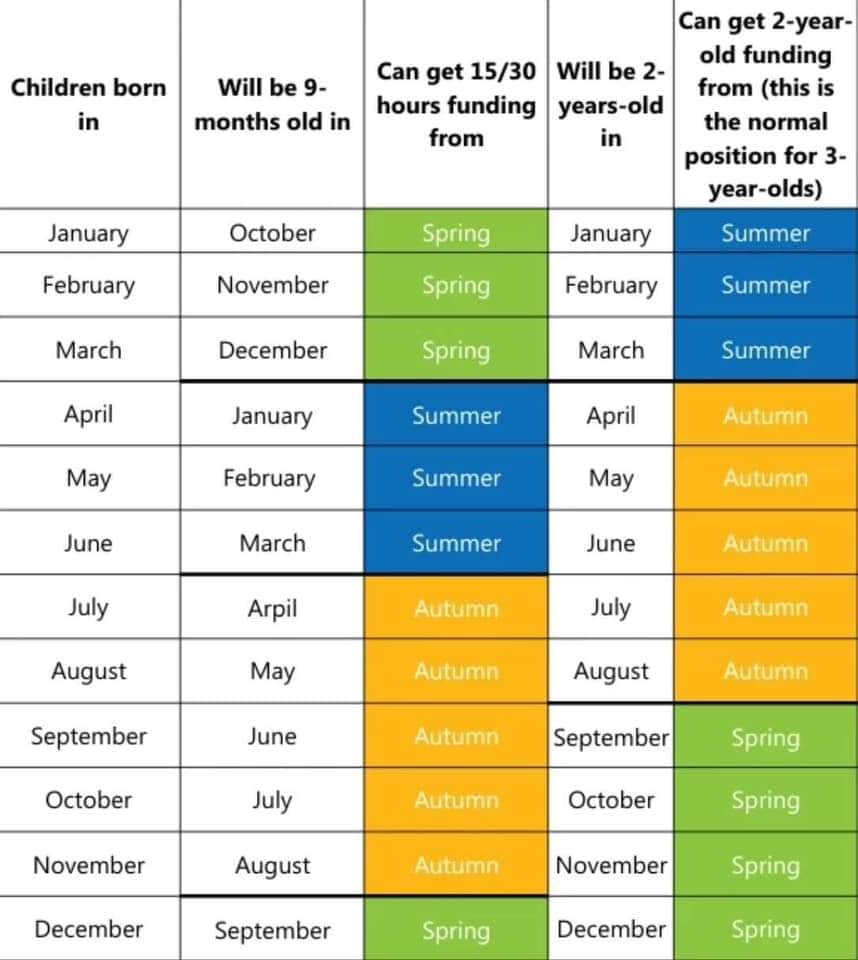 